SMLOUVA O ZAJIŠTĚNÍ NEPRAVIDELNÉ PŘEPRAVY  OSOB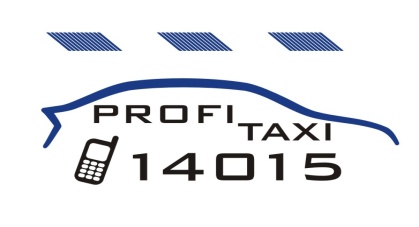 PROFESIONAL TAXI  s.r.o.Soukenická 2082/7, Praha 1, 11000Zasílatelská adresa: Nádražní 193/8, Praha 5, 150 00IČO 27186547, DIČ CZ27186547Bankovní spojení – xxxxxxxxxxxxxxSpolečnost zapsána v obchodním rejstříku Městského soudu v Praze, oddíl C, vložka 102874Zastoupená jednateli panem Miroslavem Žežulkou a paní Markétou Wolfovoudále jen zprostředkovatelaAkademie múzických umění v PrazeVeřejná vysoká škola dle zákona č. 111/1998 Sb., v platném znění se sídlem: Malostranské nám. 12, 118 00 Praha 1Součást: Fakulta filmová a televizníSmetanovo nábřeží 2116 65  Praha  1IČ: 613 84 984DIČ: CZ61384984ID DS AMU: ikwj9fxzastoupená ve věcech smluvních: Ing. Ladislavem Paluskou, kvestorem AMUOsoba oprávněná k věcným jednáním: Ing. Jindřich Kolek, MBA, tajemník FAMUdále jen objednatel následující smlouvu o zajištění nepravidelné přepravy osob.Článek I.Předmět smlouvyPředmětem této smlouvy je zajištění nepravidelné přepravy osob osobními motorovými vozidly taxislužby nebo silniční motorové dopravy osobní během doby sjednané touto smlouvou podle určení objednatele a za podmínek v této smlouvě uvedených.Článek II.Metodika účtování úplaty za poskytnuté služby1.	Za přepravu podle této smlouvy uvnitř katastrálních území spadající do území Hlavního města Prahy se sjednává úplata dohodou smluvních stran tak, že nástupní cena za jednu uskutečněnou jízdu činí 30,-Kč, za každý ujetý kilometr této jízdy je účtováno 17,90 Kč, za jednu minutu čekání ve prospěch přepravované osoby 6,-Kč. Přistavení vozidla v rámci katastrálních území spadajících do území Hlavního města Prahy je zdarma.2.	Za přepravu podle této smlouvy v rámci VIP služeb, uvnitř katastrálních území spadajících do území Hlavního města Prahy se sjednává úplata dohodou smluvních stran tak, že nástupní cena za jednu uskutečněnou jízdu činí 25,-Kč, sazba za každý ujetý kilometr této jízdy je účtováno 19,90 Kč, za jednu minutu čekání ve prospěch přepravované osoby 4,-Kč. Přistavení vozidla v rámci katastrálních území spadajících do území Hlavního města Prahy je zdarma. V případě specifického požadavku, se kalkulace dojednává předem.3. Za přepravu podle této smlouvy mimo katastrální území spadajících do území Hlavního města Prahy se sjednává úplata dohodou smluvních stran tak, že cena za přistavení vozidla se účtuje v případě, že se výchozí místo přepravy i cílové místo přepravy nachází mimo katastrální území spadající do území Hlavního města Prahy tak, že cena za přistavení vozu je - základní cena za jednu uskutečněnou jízdu je 30,-Kč, za každý ujetý kilometr této jízdy počínaje hranicí katastrálního území spadajícího do území Hlavního města Prahy a konče výchozím místem přepravy je účtováno 17,90 Kč, za jednu minutu čekání ve prospěch přepravované osoby 6,-Kč. Jízdné z výchozího místa přepravy se pak řídí stejnou cenovou sazbou jako u přistavení vozu do výchozího místa. V případě, že výchozí místo přepravy je mimo katastrální území spadající do území Hlavního města Prahy a cílové místo přepravy je uvnitř katastrálního území spadajícího do území Hlavního města Prahy, se úplata za přepravu účtuje tak, že není účtováno přistavení vozidla. Ostatní položky úplaty za takovou přepravu se účtují bezvýhradně v souladu s účtováním jízdného podle bodu 1. tohoto článku této smlouvy. V případě, že je výchozí místo přepravy uvnitř katastrálního území spadající do území Hlavního města Prahy a cílové místo přepravy je mimo katastrální území spadající do území Hlavního města Prahy, úplata za takovou přepravu se účtuje rovněž v souladu s bodem 1. tohoto článku této smlouvy.4.	 Za přepravu podle této smlouvy v rámci VIP služeb, mimo katastrální území spadající do území Hlavního města Prahy se sjednává úplata dohodou smluvních stran tak, že cena za přistavení vozidla se účtuje v případě, že se výchozí místo přepravy i cílové místo přepravy nachází mimo katastrální území spadající do území Hlavního města Prahy tak, že cena za přistavení vozu je - základní cena za jednu uskutečněnou jízdu je 25,-Kč, za každý ujetý kilometr této jízdy počínaje hranicí katastrálního území spadající do území Hlavního města Prahy a konče výchozím místem přepravy je účtováno 19,90,- Kč, za jednu minutu čekání ve prospěch přepravované osoby 4,-Kč. Jízdné z výchozího místa přepravy se pak řídí stejnou cenovou sazbou jako u přistavení vozu do výchozího místa. V případě, že výchozí místo přepravy je mimo katastrální území spadající do území Hlavního města Prahy a cílové místo přepravy je uvnitř katastrálního území spadajícího do území Hlavního města Prahy, se úplata za přepravu účtuje tak, že není účtováno přistavení vozidla. Ostatní položky úplaty za takovou přepravu se účtují bezvýhradně v souladu s účtováním jízdného podle bodu 2. tohoto článku této smlouvy. V případě, že je výchozí místo přepravy uvnitř katastrálního území spadajícího do území Hlavního města Prahy a cílové místo přepravy je mimo katastrální území spadající do území Hlavního města Prahy, úplata za takovou přepravu se účtuje rovněž v souladu s bodem 2. tohoto článku této smlouvy5.	Měrným zařízením pro výpočet jízdného ve smyslu bodů 1. - 4 tohoto článku je taxametr umístěný ve vozidle taxislužby.6.	Zprostředkovatel zajistí služby účtované na fakturu a to prostřednictvím elektronického zúčtování.7.	Přeprava bude objednateli fakturována vždy za uplynulý měsíc k poslednímu dni tohoto měsíce s uskutečněným zdanitelným plněním tohoto dne. Spolu s fakturou obdrží objednatel detaily s uvedením realizovaných jízd za dané období. 8.	Zprostředkovatel se zavazuje, že fakturu spolu s jejími přílohami podá poštovní přepravě nejpozději do sedmého dne následujícího po datu zdanitelného plnění, za které je doprava účtována. Splatnost takto vystavené faktury je 14 dní od jejího doručení objednateli.9.	K ceně vykalkulované dle bodů 1 – 4 tohoto článku této smlouvy bude zprostředkovatel připočítávat aktuální předepsanou výši DPH.10.	V případě, kdy je objednatel v prodlení s úhradou již splatné faktury, a to minimálně 7 pracovních dní po její splatnosti, může zprostředkovatel vystavit zálohovou fakturu na další období ve výši, které je rovno průměrné fakturované částce za poslední tři účtovací období.11. Definování služeb VIP charakteru je založeno vždy na požadavku objednatele a to bez svévolného účtování zprostředkovatelem. VIP služby jsou takové služby, které svým rozsahem, povahou či strukturou požadavku převyšují standardní rámce přeprav.Takovým požadavkem může být jazyková vybavenost v kombinaci s typem vozu vyšší třídy, vozidla vyšších tříd, či speciální vozidla a požadavky na výbavu či nestandardní formu služeb, platba kreditní kartou apod. Článek III.Povinnosti ZprostředkovateleZprostředkovatel je povinen zajistit přepravu dopravním prostředkem na základě telefonické či jiným způsobem provedené objednávky přepravy a v souladu s touto objednávkou vždy s odbornou péčí, řádně, včas a hospodárně, osob a jejich zavazadel z výchozího místa přepravy do cílového místa nebo míst, dle instrukce objednatele nebo přepravovaných osob a to na základě dostupných možností daných aktuální dopravní situací. Zprostředkovatel neručí za zásah vyšší moci a vlivy narušující plnění služeb jako jsou dopravní kalamity, uzavírky, přetlak poptávkyvlivy počasí apod. Zprostředkovatel je povinen zabezpečit technickou stránku vozidla tak, aby toto bylo způsobilé k přepravě osob ve smyslu Článku I. této smlouvy.Ve smyslu platných pravidel silničního provozu je zprostředkovatel povinen zajišťovat bezpečnost přepravovaných osob a jejich zavazadel, a to těch, které je možno bez obtíží umístit v dopravním prostředku a jejichž doprava není zakázána.Vznikne-li u přepravované osoby během přepravy potřeba lékařského ošetření a není-li tato osoba schopna sama lékařskou pomoc vyhledat, je zprostředkovatel povinen postarat se o přepravu této osoby do místa lékařského ošetření. O této skutečnosti bude dopravce neprodleně informovat objednatele.Článek IV.Povinnosti objednatele1.	Objednatel je povinen zajistit, aby osoby, pro které dopravu objednal, udržovaly v dopravním prostředku pořádek a dbaly pokynů řidiče. Dále jsou tyto osoby povinny zdržet se takového jednání, které by mohlo ovlivnit plynulost přepravy, anebo takového jednání, které by mohlo způsobit škodu.2.	V případě, že zprostředkovatel přímo nebo řidič dopravního prostředku, utrpí jednáním přepravované osoby škodu, je zprostředkovatel povinen takovou škodu neprodleně ohlásit objednateli. Po jejím řádném ohlášení evidenčním zápisem na operátorském pracovišti a prošetření, případně protokolárním zápisu o škodě, je objednatel povinen tuto škodu uhradit.3.	Objednatel je povinen zajistit, aby osoby, které jsou na základě jeho zmocnění oprávněny využít služeb zprostředkovatele, vždy při telefonickém nebo jiném objednávání přepravy výslovně informovaly zprostředkovatele o skutečnosti, že se jedná o přepravu vyplývající z této smlouvy. Pokud tak neučiní, je zprostředkovatel oprávněn takovou službu odmítnout.  Článek V.Závěrečná ustanoveníTato smlouva se sjednává na dobu neurčitou s účinností ode dne jejího podpisu oběma smluvními stranami. Každá ze smluvních stran je oprávněna tuto smlouvu kdykoliv vypovědět a výpovědní lhůta v délce jednoho měsíce začíná běžet od prvního dne měsíce následujícího po měsíci, v němž byla doručena výpověď příslušné smluvní straně. Zprostředkovatel je oprávněn účtovat objednateli prokázané plnění této smlouvy nejdéle dva měsíce po skončení účinnosti této smlouvy. Zprostředkovatel je oprávněn tuto smlouvu vypovědět s okamžitou platností nebo pozastavit jejíúčinnost, pokud je objednatel opakovaně (tj. alespoň třikrát) v prodlení s úhradou řádně vystavené a zaslané faktury, pokud důvodem pro opožděnou úhradu nejsou formální nebo věcné nedostatky ve vystavené faktuře, se kterými ve lhůtě 10 (slovy:deseti) dnů od předání faktury poštovní přepravě písemnou formou seznámil zprostředkovatele.Zprostředkovatel je při prodlení objednatele s úhradou řádně vystavené a zaslané faktury oprávněn účtovat objednateli úrok z prodlení ve výši 0,05% denně z fakturované částky, vyjma situace, kdy důvodem neuhrazení vystavené a zaslané faktury jsou její formální nebo věcné nedostatky, se kterými ve lhůtě deseti dnů od předání faktury poštovní přepravě písemnou formou zprostředkovatele seznámil. Zprostředkovatel bez zbytečného odkladu vystaví fakturu za penále z prodlení po zaplacení faktury za úhradu jízdného, jíž se prodlení její úhrady týká.4	Zprostředkovatel se zavazuje, že v případě prokázaného předražení jízdného, vrátí objednateli celé jízdné za tuto přepravu. Reklamace na takovou jízdu musí vždy být podána písemně, nebo emailem, a to včetně dat k inkriminované zakázce.5.	Případná úprava smluvních tarifů, bude vždy objednateli sdělena nejméně 1 měsíc před zahájením platnosti takové úpravy. V případě nesouhlasu objednatele, bude objednatelem případně zaslán nesouhlas s takovou úpravou. V opačném případě, objednatel projevuje souhlas s uvedenou úpravou.6.	Objednatel je oprávněn tuto smlouvu vypovědět s okamžitou platností nebo pozastavit její účinnost, pokud zprostředkovatel opakovaně nezajistí včasné a řádné provedení přepravy v souladu s touto smlouvou.7. Objednatel je osobou, na níž se vztahují povinnosti vyplývající ze zákona č. 340/2015 Sb., o registru smluv (dále jen ZoRS). Zprostředkovatel si je vědom následků této skutečnosti.Tato smlouva podléhá povinnosti uveřejnění v registru smluv podle ZoRS. Obě smluvní strany prohlašují, že si jsou vědomy následků vyplývajících z této skutečnosti.8.	Tato smlouva se vyhotovuje ve dvou stejnopisech, které obsahují 4 strany, a každá ze smluvních stran obdrží jedno její vyhotovení - stejnopis. V Praze dne :  8.11.2016       					V Praze dne: 8.11.2016 …………………………………………..…		.…………………………………………………….                  zprostředkovatel					Ing. Ladislav Paluska, kvestor AMU